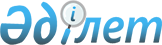 Қазақстан Республикасы Үкiметiнiң 1999 жылғы 25 маусымдағы N 853 қаулысына өзгерiстер енгiзу туралы
					
			Күшін жойған
			
			
		
					Қазақстан Республикасы Yкiметiнің қаулысы 2001 жылғы 12 шілде N 952.
Күші жойылды - ҚР Үкіметінің 2005.02.03. N 99 қаулысымен.

      Қазақстан Республикасының Yкiметi қаулы етеді:  

      1. "Қазақстан Республикасы Yкіметiнiң жанындағы "Халық денсаулығы" мемлекеттiк бағдарламасын iске асыру жөнiндегi үйлестiру кеңесiн құру туралы" Қазақстан Республикасы Yкiметiнiң 1999 жылғы 25 маусымдағы N 853  қаулысына  мынадай өзгерiстер енгiзiлсiн:  

      1-тармақта:  

      1) Қазақстан Республикасы Yкiметiнiң жанындағы үйлестiру кеңесiнiң құрамына енгiзiлсiн:  

      Тасмағамбетов Иманғали Нұрғалиұлы - Қазақстан Республикасы Премьер-Министрiнiң орынбасары, төраға;  

      Досқалиев Жақсылық Ақмырзаұлы - Қазақстан Республикасының Денсаулық сақтау iсi жөнiндегi агенттiгiнiң төрағасы, төрағаның орынбасары;  

      Ақанов Айқан Ақанұлы - Қазақстан Республикасының Премьер-Министрi Кеңсесi Әлеуметтiк-мәдени даму бөлiмi денсаулық сақтау секторының меңгерушісi;  

      Айдарханов Арман Тергеуұлы - Қазақстан Республикасының Денсаулық сақтау iсi жөнiндегi агенттiгi төрағасының орынбасары;  

      Ерғожин Едiл Ерғожаұлы - Қазақстан Республикасының Бiлiм және ғылым вице-министрi;  

      Белоног Анатолий Александрович - Қазақстан Республикасының Денсаулық сақтау iсi жөнiндегi агенттiгi төрағасының орынбасары, Қазақстан Республикасының бас мемлекеттiк санитар дәрiгерi;  

      Беспалько Олег Максимович - Қазақстан Республикасының Қорғаныс министрлiгi Медициналық қамтамасыз ету департаментi бастығының мiндетiн атқарушы;  

      Кәкенов Нұрша Кәкенұлы - Қазақстан Республикасының Энергетика және минералдық ресурстар министрлiгi Ауыр өнеркәсiп дспартаментiнiң директоры;  

      Оспанов Қанат Төлеуұлы - Қазақстан Республикасының Стратегиялық жоспарлау жөнiндегi агенттiгi төрағасының орынбасары (келiсiм бойынша);  

      Коржова Наталья Артемовна - Қазақстан Республикасының Қаржы вице-министрi;  

      Оразбақов Ғалым Iзбасарұлы - Қазақстан Республикасының Экономика және сауда вице-министрi;  

      Рябченко Олег Григорьевич - Қазақстан Республикасының Мәдениет, ақпарат және қоғамдық келiсiм бiрiншi вице-министрi; 

      2) мына жол: 

      "Бахмутова Елена Леонидовна - Қазақстан Республикасының Қаржы министрлiгi Бюджет департаментiнiң директоры"  

      мынадай редакцияда жазылсын:  

      "Бахмутова Елена Леонидовна - Қазақстан Республикасының Еңбек және халықты әлеуметтiк қорғау вице-министрi";  

      3) көрсетiлген құрамнан Александр Сергеевич Павлов, Мәрия Нұрғалиқызы Омарова, Серiк Ескендiрұлы Ыбыраев, Роза Сақтағанқызы Қуанышбаева, Ерлан Мұхтарұлы Арын, Анатолий Циренович Хандуев, Нұрәлi Сұлтанұлы Бектұрғанов, Нұрлан Алдабергенұлы Сәрсенбай шығарылсын. 

      2. Осы қаулы қол қойылған күнінен бастап күшiне енедi.             Қазақстан Республикасының 

      Премьер-Министрі  

 
					© 2012. Қазақстан Республикасы Әділет министрлігінің «Қазақстан Республикасының Заңнама және құқықтық ақпарат институты» ШЖҚ РМК
				